TRIVIS - Střední škola veřejnoprávní a Vyšší odborná škola prevence kriminality 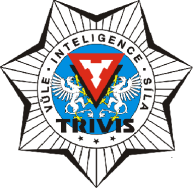 a krizového řízení Praha,s. r. o.Hovorčovická 1281/11 182 00  Praha 8 - Kobylisy OR  vedený Městským soudem v Praze, oddíl C, vložka 50353Telefon a fax: 283 911 561          E-mail : vos@trivis.cz                IČO 25 10 91 38								V Praze dne 9.7.2021	Vážený studente/ko, jelikož jste složil/la všechny požadované zkoušky a splnil/la jste i další úkoly stanovené akreditovaným vzdělávacím programem, čímž jste řádně ukončil/la své vzdělávání,                                        zvu Vás k vykonání Absolutoria                                                      dne      . června 2021Dostavte se proto do TRIVIS SŠV a VOŠ PK a KŘ Praha, s.r.o. se sídle na adrese Hovorčovická čp. 1281/11, 182 00  Praha 8 v 7.40 hod. Zahájení bude provedeno společným nástupem a představením členů zkušební komise studentům v 7.55 hod. a samotné zahájení zkoušky v 08.00hod.Upozornění: Na pozdní příchod nebude brán zřetel a podle zkušebního řádu může Vaši neúčast zkušební komise hodnotit jako, že jste zkoušku vykonal/la neúspěšně.Při absolutoriu Vám přeji mnoho úspěchů.                                                                                                           Mgr. Jan Dalecký                                                                                            ředitel školy TRIVIS  Praha s.r.o.